12+МБУК ВР «МЦБ» им. М. В. НаумоваДобровольский отдел«Под семейным зонтиком» рекомендательный список (к всероссийскому дню семьи, любви и верности. В рамках проекта «Чтение с увлечением»)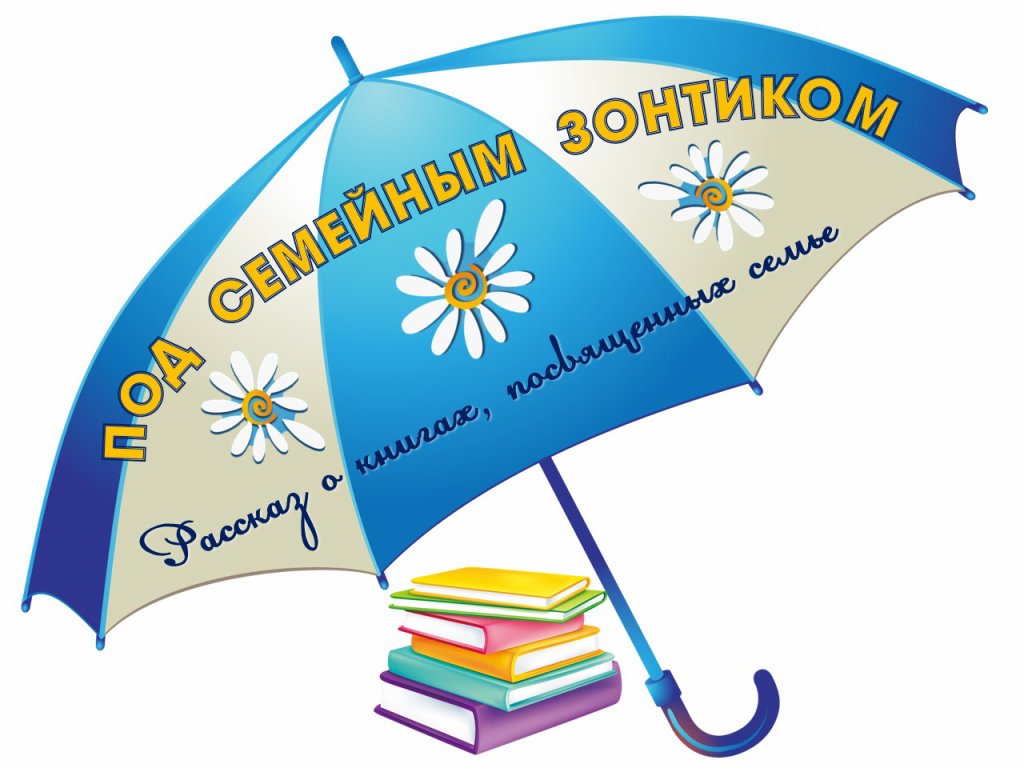 Подготовила:главный библиотекарьДобровольского отделаПенькова Е. Н.п. Солнечный2023г.Все мы родом из детства, из своей семьи. На страницах книг истории о семьях, детях, дедушках и бабушках, братьях и сестрах бывают смешными и грустными, веселыми и трагическими.Чтение литературы, которая затрагивает тему семьи, имеет огромное значение для развития эмоционального мира ребенка, образного мышления, нравственных ценностей, формировании я основ мировоззрения. Такие книги выполняют и воспитательную функцию. Приобщая детей к такой литературе, родители и педагоги не только развивают внутренний мир ребенка, но и на всю жизнь закладывают необходимые ценностные ориентиры.Книги про семью для дошкольников 4-7 летАгния БартоДома;Его семья;В пустой квартире;Младший брат.Татьяна АгибаловаВ семейном кругу;Что может быть семьи дороже?Олег БундурПро любовь;Воскресенье;Семья;Папу с мамой берегу.Я. Л. АкимМужчина в доме;Мой брат Миша.В. Д. БерестовКороль Люлю.Е. А. БлагининаМать;Вот какая мама;Наш дедушка;Научу обуваться и братца;Аленушка.Сергей МихалковНедотепа.В.Ю. Драгунский«Чики-брык».Н. М. Артюхова«Большая береза».М. Дружинина«Девочка наоборот»;«Открытка».Для детей младшего и среднего школьного возраста 7-13 летАстрид Линдгрен«Мы все из Бюллербю»;«На острове Сальтрока»;«Пеппи Длинный Чулок»;«Братья Львиное Сердце» — все книги А. Линдгрен пронизывает дружная атмосфера взаимопонимания между детьми и взрослыми.Памелла Трэверс«Мэри Поппинс» — сказочные истории о веселой семье Бэнксов: маме, папе, пятерых детей и их удивительной няне, которые учат друг друга взаимовыручке, уважению и любви.Туве Янссон«Сказки о Муми-троллях» - семейство сказочных существ, оказывается, решает те же проблемы, что и семьи обычных людей.Джуди Блум«Питер обыкновенный, или Младших братьев не выбирают» — история о появлении в семье младшего ребенка, полная юмора и доброты.Лидия Чарская«Записки маленькой гимназистки».Валентина Осеева«Динка».Дж. М. Барри«Питер Пэн и Венди».Михаил Зощенко«Леля и Минька».Евгений Шварц«Приключения Шуры и Маруси».Аркадий Гайдар«Чук и Гек».Ян Ларри«Необыкновенные приключения Карика и Вали».Эдуард Успенский«Дядя Федор, пес и кот».Лев Кассиль:«Кондуит и Швамбрания». Увлекательная книга о детях 20-х годов прошлого века, их увлечениях, творчестве, отношениях с родителями.Книги о семье для старшеклассников 13-18 летЛ. Ф. Воронкова«Старшая сестра»;«Личное счастье» — повести о девочке, на плечи которой после смерти матери легли заботы о семье: отце и младших сестре и брате.Э. Кестнер«Когда я был маленький» — повествование о детстве, родителях, прабабушках и прадедушках писателя, достоверно передающее чувство семейной общности и родственной привязанности.Дина Сабитова«Где нет зимы» — история об удивительной дружбе брата и сестры в океане страшных обстоятельств их жизни.Анне-Катарина Вестли«Папа, мама, бабушка, восемь детей и грузовик»;«Маленький подарок для Антона»;«Папа, мама, бабушка и восемь детей в Дании».Жан-Филипп Арру-Виньо«Омлет с сахаром. Приключения семейки из Шербура».Луиза Олкотт«Маленькие женщины» — светлая и трогательная история о семье, в которой заботы и трудности не мешают искренней любви между домочадцами.С. Востоков«Ветер делают деревья» — веселые и грустные рассказы мальчика-дошкольника о своей жизни дома и в детском саду, об отношениях с родителями и друзьями.А. Н. Толстой«Детство Никиты» — повесть, навеянная воспоминаниями детстве, рисует яркие образы отца и матери писателя, сыгравших большую роль в его жизни.И. Минутко«Старая липа в московском дворе» — повесть о подростках, которым родители помогают найти верные решения непростых нравственных задач.Д. Олдридж«Последний дюйм» — остросюжетная повесть, в которой отец под угрозой гибели вынужден искать общий язык с сыном, который никогда не был близок ему.М. Паньоль«Детство Марселя» — повесть о детстве писателя, проведенном в старом деревенском доме в окружении большой семьи: отца, матери, дяди, тети и младшего брата.Л. Н. Толстой«Детство. Отрочество. Юность» — в трех повестях великий русский классик подчеркивает основополагающую роль своих родителей в формировании его нравственных устоев, мировоззрения и отношения к окружающему миру.А. П. Чехов«Событие» — рассказ о богатой и благополучной семье, в которой дети несчастливы из-за отсутствия взаимопонимания с родителями.Ю. Яковлев«Мальчик с коньками» — рассказ о мальчике, которому в жизни очень не хватает отца.Павел Санаев«Похороните меня за плинтусом».Анатолий Алексин:"Дневник жениха" — рассказ о том, как родительская любовь бывает эгоистична и слепа и калечит судьбу ребёнка. Но и ребёнок в какой-то момент должен повзрослеть и почувствовать личную ответственность за свою судьбу. Вот вторая повесть именно об этом."А тем временем где-то" — школьник Серёжа Емельянов воспитывается в образцовой семье - так говорят все окружающие. Но в один день он случайно узнаёт, что его отец не такой уж и образцовый человек. Когда-то он оставил женщину, которая поставила его на ноги в прямом и переносном смысле, а потом даже не откликнулся на её просьбу о помощи. О том, какое решение принял Серёжа, рассказывает автор.Вообще почти в каждой повести Алексина присутствует непростая ситуация в семейных отношениях. Наринэ Абгарян«Манюня».Дина Рубина«На солнечной стороне улицы».Людмила Улицкая«Казус Кукоцкого».Тема семьи в классической литературеДжон Голсуорси«Сага о Форсайтах».Эмили Бронте«Грозовой перевал».Федор Достоевский«Братья Карамазовы»;«Подросток».Лев Толстой«Анна Каренина»;«Семейное счастье»;«Война и мир».Уильям Шексипр«Трагедия о Гамлете принце Датском».Борис Пастернак«Доктор Живаго».Александр Островский«Гроза».Н В. Гоголь«Старосветские помещики».И. А. Гончаров«Обломов».С. Т. Аксаков«Семейная хроника»;«Детские годы Багрова-внука».Н. Г. Гарин-Михайловский«Детство Темы».М. Е. Салтыков-Щедрин«Господа Головлевы».М. Горький«Детство»;«В людях»;«Мои университеты».Эти и многие другие книги ждут тебя в нашей библиотеке!